Cukrárska výrobaOdborný výcvikDV: január 2022Pišingerova náplň – prípravaPišingerovu náplň možeme pripravovať v 4 príchutiach: s príchuťou mandlí,s príchuťou lieskových orieškov,podzemnice (arašidy),s príchuťou kokosu.Pišingerove náplne sú ľahko rozotierateľné, majú svetlú kakaovú farbu, chuť po použitých jadrách, s príchuťou cukrárenskej kakaovej polevy.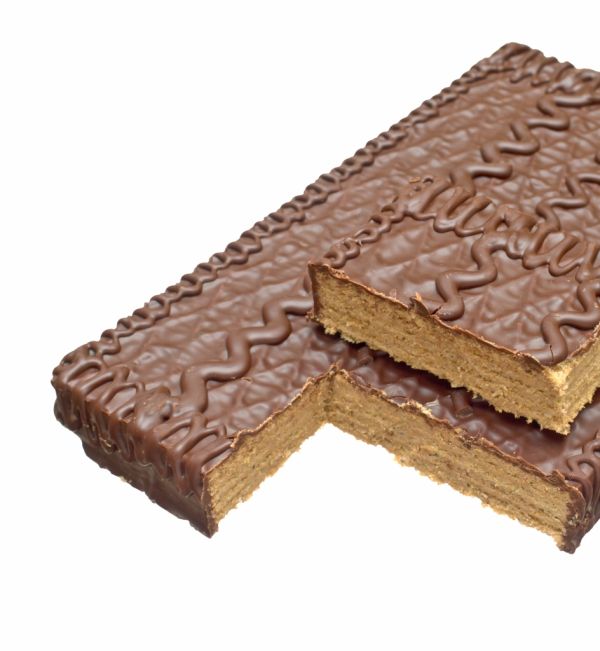 Suroviny na 1 kg náplne:práškový cukor			0,300 kgstužený pokrmový tuk		0,200 kgjadrová pasta				0,350 kgcukrárenská kakaová poleva		0,120 kgkakaový prášok			0,030 kgvanilkový cukor			0,010 kgVýrobný postup:Rozpustená kakaová poleva sa rozmieša s pastou (mandľovou, orieškovou, arašidovou, kokosovou), s práškovým cukrom a kakaovým práškom. Do zomletej hmoty sa pridá mierne zomletý stužený pokrmový tuk a dôkladne sa vyšľahá.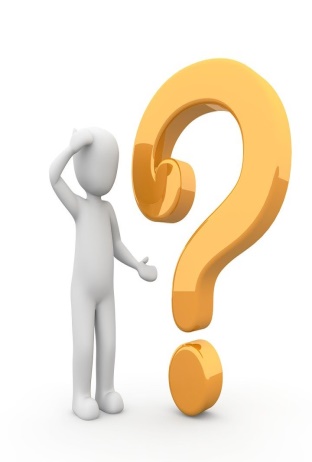 OtázkyCharakterizuj pišingerovú náplň.Vymenuj z ktorých surovín sa pripravuje.Opíš postup prípravy pišingerovej náplne.